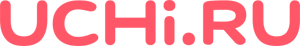 Также в ближайшее время пройдут другие вебинары:1 апреля, среда, 15:30–16:30 мск — «Как провести дистанционный урок в начальной школе с помощью Учи.ру» → Подробнее1 апреля, среда, 14:00–15:00 мск — «Как учителю-предметнику организовать дистанционную работу с классом» → Подробнее2 апреля, четверг, 13:00–14:00 мск — «Как провести дистанционный урок в основной школе с помощью Учи.ру» → Подробнее2 апреля, четверг, 15:00–16:00 мск — «Использование веб-сервисов и программного обеспечения для дистанционного обучения английскому языку в основной школе» → Подробнее3 апреля, пятница, 14:00–15:00 мск — «Дистанционный урок по русскому языку в начальной школе: методика и сервисы Учи.ру» → Подробнее7 апреля, вторник, 14:00–15:00 мск — «Дистанционный урок по математике в начальной школе: методика и сервисы Учи.ру» → Подробнее8 апреля, среда, 16:00–17:00 мск — «Виртуальный класс Учи.ру — простой способ организовать дистанционное обучение » → Подробнееhttps://distant.uchi.ru/ на данную ссылку войдите: Какие сервисы Учи.ру помогают учителю в дистанционном обучении?Онлайн-уроки с учителями Учи.ру. Старт 23 марта
Узнать больше: https://distant.uchi.ru/lessons-1-4; https://distant.uchi.ru/lessons-5-8.Ваши онлайн-уроки в «Виртуальном классе»
Узнать больше: https://distant.uchi.ru/virtual-classroomДомашнее задание для всего класса или индивидуальное
Узнать больше: https://distant.uchi.ru/homeworkПроверочные работыс уникальными вариантами Узнать больше: https://distant.uchi.ru/check-knowledgeИнтерактивные задания для самостоятельного выполненияСтатистика образовательных достижений классаЗащищенное общение с классом в чатеИспользование Учи.ру на уроках бесплатноЭто отличает нашу интерактивную платформу, которой пользуются 300 тысяч учителей и 5 миллионов учеников.
У учителей всегда есть бесплатный доступ ко всем возможностям платформы. Все ученики, которых зарегистрирует учитель, также получают доступ для изучения предметов в соответствии с учебной программой.Как начать пользоваться Учи.ру учителю и его ученикам?1Зарегистрируйтесь на сайте uchi.ru2Добавьте учеников своего классаИнструкция «Регистрация на платформе»3Раздайте логины и пароли ученикамЗарегистрировать учениковПерейти к регистрации